110年度永年高中以專業學習社群運作領域教學研究會會議紀錄表社群名稱語文領域教學研究會語文領域教學研究會語文領域教學研究會語文領域教學研究會本次運作次數:第3次紀錄:王秋惠時間111年5月17日主講或指導者陳玫君陳玫君場地校友室成員簽到表詳附件詳附件詳附件詳附件本次會議內容訂書單：教學組彙集各學科之訂購書單(如附件1)，送圖書館彙整後依內控相關規定提出申購。選書會議記錄格式，如附件2。若有更動教科書版本，請務必通知教學組，才能核發選書相關資料。選書結果請於111年5月18日(三)前，將資料送往教學組。以及務必將選書結果記錄在各科會議紀錄。自編教材流程請於111年5月18日(三)前送『自編教材』編輯計畫書至教學組。2、麻煩請各位科召轉知科內老師，本學期110-2高一高二學生學習歷程檔案：課程、多元皆上傳勾選至7月31日，課程老師認證至8月3日，請各位任課老師多加宣導，學習歷程檔案對學生大學申請相當重要。2、110-2高三收訖明細已在4月20日完成，並在4月22日前上傳中央系統。3、高三將在4月25、26日進行第二次段考，請各位科召轉知有任教高三的老師，請各任課老師自行舉辦補考，於5月11日前將補考成績送回教務處註冊組。才能讓註冊組進行成績結算，並通知需進行重補修之學生，找老師進行重補修。4、檢附111大學申請二階段申請說明，請各位老師多加參考。5、第二次段考評量檢討紀錄。6、110-2生涯發展教育融入領域課程主題實施檢核表7、111高一國文版本:龍騰。國一國文版本:翰林8、111本土語言版本高一:奇異果。國一:真平訂書單：教學組彙集各學科之訂購書單(如附件1)，送圖書館彙整後依內控相關規定提出申購。選書會議記錄格式，如附件2。若有更動教科書版本，請務必通知教學組，才能核發選書相關資料。選書結果請於111年5月18日(三)前，將資料送往教學組。以及務必將選書結果記錄在各科會議紀錄。自編教材流程請於111年5月18日(三)前送『自編教材』編輯計畫書至教學組。2、麻煩請各位科召轉知科內老師，本學期110-2高一高二學生學習歷程檔案：課程、多元皆上傳勾選至7月31日，課程老師認證至8月3日，請各位任課老師多加宣導，學習歷程檔案對學生大學申請相當重要。2、110-2高三收訖明細已在4月20日完成，並在4月22日前上傳中央系統。3、高三將在4月25、26日進行第二次段考，請各位科召轉知有任教高三的老師，請各任課老師自行舉辦補考，於5月11日前將補考成績送回教務處註冊組。才能讓註冊組進行成績結算，並通知需進行重補修之學生，找老師進行重補修。4、檢附111大學申請二階段申請說明，請各位老師多加參考。5、第二次段考評量檢討紀錄。6、110-2生涯發展教育融入領域課程主題實施檢核表7、111高一國文版本:龍騰。國一國文版本:翰林8、111本土語言版本高一:奇異果。國一:真平訂書單：教學組彙集各學科之訂購書單(如附件1)，送圖書館彙整後依內控相關規定提出申購。選書會議記錄格式，如附件2。若有更動教科書版本，請務必通知教學組，才能核發選書相關資料。選書結果請於111年5月18日(三)前，將資料送往教學組。以及務必將選書結果記錄在各科會議紀錄。自編教材流程請於111年5月18日(三)前送『自編教材』編輯計畫書至教學組。2、麻煩請各位科召轉知科內老師，本學期110-2高一高二學生學習歷程檔案：課程、多元皆上傳勾選至7月31日，課程老師認證至8月3日，請各位任課老師多加宣導，學習歷程檔案對學生大學申請相當重要。2、110-2高三收訖明細已在4月20日完成，並在4月22日前上傳中央系統。3、高三將在4月25、26日進行第二次段考，請各位科召轉知有任教高三的老師，請各任課老師自行舉辦補考，於5月11日前將補考成績送回教務處註冊組。才能讓註冊組進行成績結算，並通知需進行重補修之學生，找老師進行重補修。4、檢附111大學申請二階段申請說明，請各位老師多加參考。5、第二次段考評量檢討紀錄。6、110-2生涯發展教育融入領域課程主題實施檢核表7、111高一國文版本:龍騰。國一國文版本:翰林8、111本土語言版本高一:奇異果。國一:真平訂書單：教學組彙集各學科之訂購書單(如附件1)，送圖書館彙整後依內控相關規定提出申購。選書會議記錄格式，如附件2。若有更動教科書版本，請務必通知教學組，才能核發選書相關資料。選書結果請於111年5月18日(三)前，將資料送往教學組。以及務必將選書結果記錄在各科會議紀錄。自編教材流程請於111年5月18日(三)前送『自編教材』編輯計畫書至教學組。2、麻煩請各位科召轉知科內老師，本學期110-2高一高二學生學習歷程檔案：課程、多元皆上傳勾選至7月31日，課程老師認證至8月3日，請各位任課老師多加宣導，學習歷程檔案對學生大學申請相當重要。2、110-2高三收訖明細已在4月20日完成，並在4月22日前上傳中央系統。3、高三將在4月25、26日進行第二次段考，請各位科召轉知有任教高三的老師，請各任課老師自行舉辦補考，於5月11日前將補考成績送回教務處註冊組。才能讓註冊組進行成績結算，並通知需進行重補修之學生，找老師進行重補修。4、檢附111大學申請二階段申請說明，請各位老師多加參考。5、第二次段考評量檢討紀錄。6、110-2生涯發展教育融入領域課程主題實施檢核表7、111高一國文版本:龍騰。國一國文版本:翰林8、111本土語言版本高一:奇異果。國一:真平實施方式及
紀錄段二試題分析:國一:學生閱讀理解能力有進步空間，有些學生擷取訊息的能力不夠，對課文的部分比較能選答正確。國二:學生的文意理解大致可以，唯遇到文言文題型就有困難。高一:課本的相關閱讀題目還需要加強，對課文內容還不夠熟悉。雲林縣私立永年中學110學年度生涯發展教育融入領域課程主題實施檢核表領域別：語文領域—國文段二試題分析:國一:學生閱讀理解能力有進步空間，有些學生擷取訊息的能力不夠，對課文的部分比較能選答正確。國二:學生的文意理解大致可以，唯遇到文言文題型就有困難。高一:課本的相關閱讀題目還需要加強，對課文內容還不夠熟悉。雲林縣私立永年中學110學年度生涯發展教育融入領域課程主題實施檢核表領域別：語文領域—國文段二試題分析:國一:學生閱讀理解能力有進步空間，有些學生擷取訊息的能力不夠，對課文的部分比較能選答正確。國二:學生的文意理解大致可以，唯遇到文言文題型就有困難。高一:課本的相關閱讀題目還需要加強，對課文內容還不夠熟悉。雲林縣私立永年中學110學年度生涯發展教育融入領域課程主題實施檢核表領域別：語文領域—國文段二試題分析:國一:學生閱讀理解能力有進步空間，有些學生擷取訊息的能力不夠，對課文的部分比較能選答正確。國二:學生的文意理解大致可以，唯遇到文言文題型就有困難。高一:課本的相關閱讀題目還需要加強，對課文內容還不夠熟悉。雲林縣私立永年中學110學年度生涯發展教育融入領域課程主題實施檢核表領域別：語文領域—國文本次會議結論
、成果或省思相片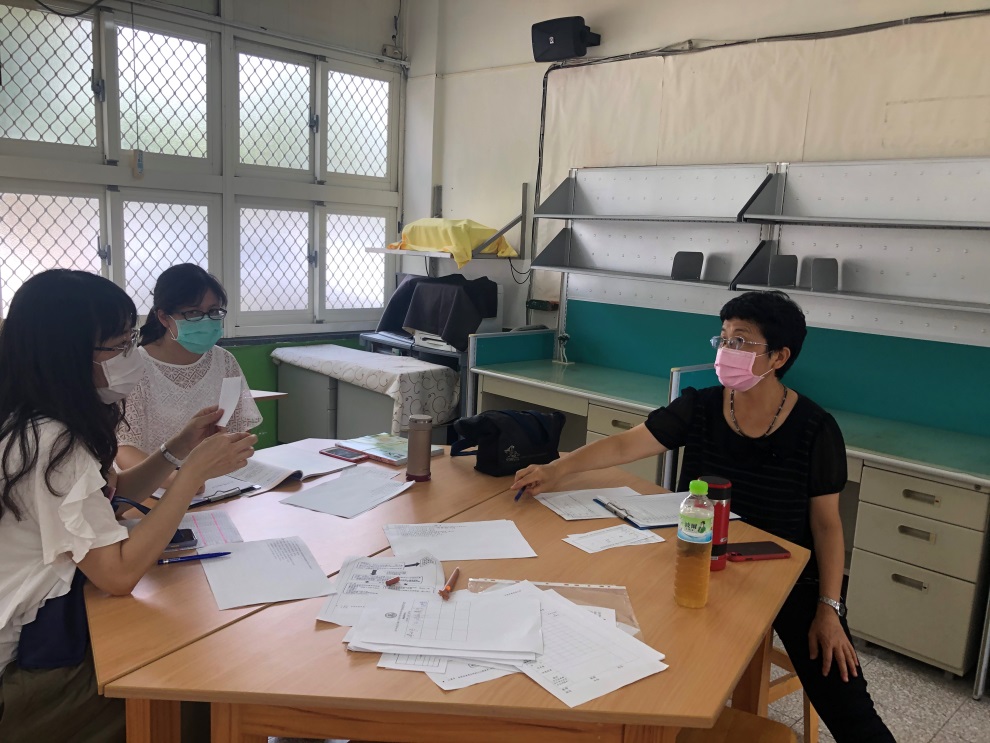 